Einladung zu einem 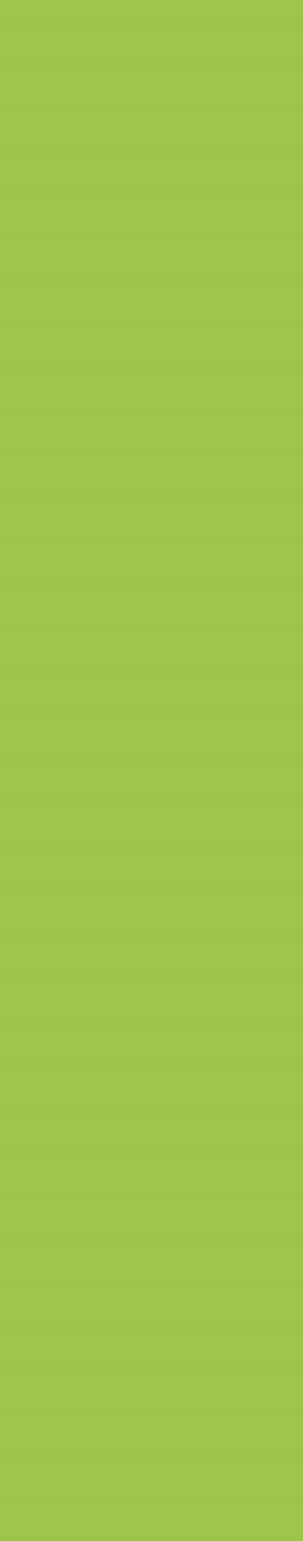 Vortragender:	     Thema:	     Inhalt:	     Termin:	     Ort:	     Vortragsleitung:	     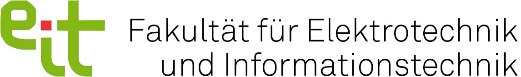 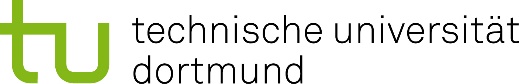 